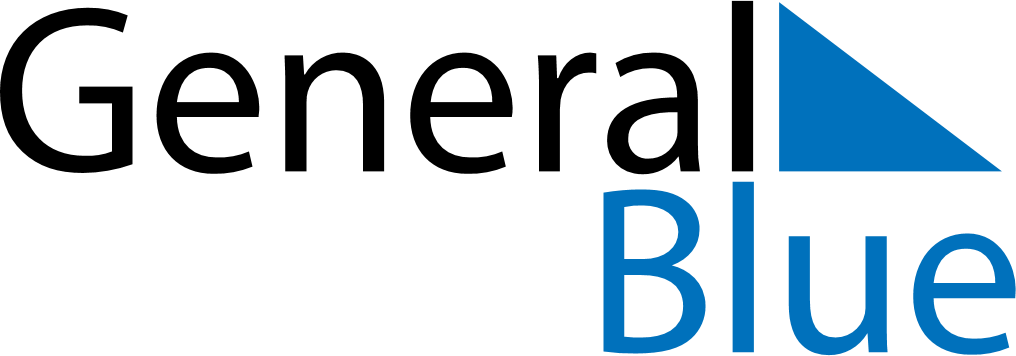 August 2025August 2025August 2025August 2025August 2025August 2025BermudaBermudaBermudaBermudaBermudaBermudaSundayMondayTuesdayWednesdayThursdayFridaySaturday12Somers’ Day345678910111213141516171819202122232425262728293031NOTES